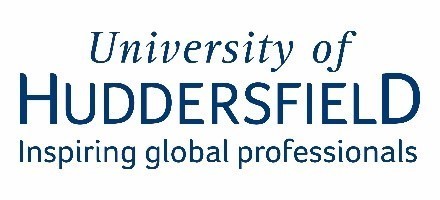 Primary ITE Programmes School Based TrainingAssessment/ Record Keeping Proforma:Subject OverviewThis is an example of a possible way to keep an overview of learning and progress across any subject or area of development that you may have responsibility for planning and teaching. Adapt as required.Possible Key: objective met Xworking towards Ointervention needed #General informationClass:Subject/area:NC objective/targets:Objectives foreach lesson and dateName of Child